Chester Public LibraryBoard of Trustees MeetingTuesday March 20, 2018, 6:30 pmAgenda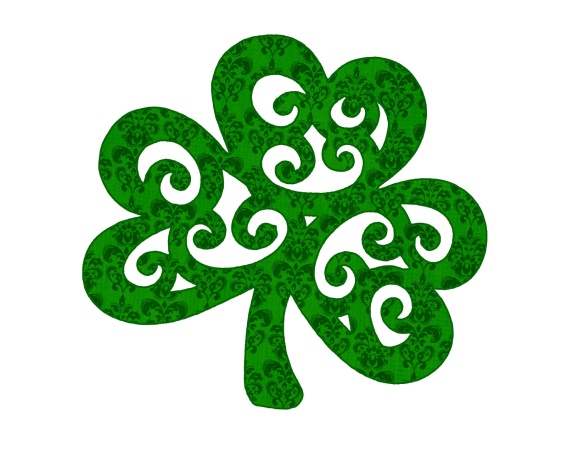 Call to OrderReview and Approval of agendaSecretary's ReportDirector’s ReportDonations and ContributionsTreasurer’s ReportApproval of Expenditures and Incoming ChecksMonthly StatisticsUnfinished business:WindowsNew Business: Kim Misco, Foundation updateLibrary visitsMay conferencePlan next month’s agendaNext Meeting:  April 17, 2018 at 6:30 pmAdjourn